Non : Euclide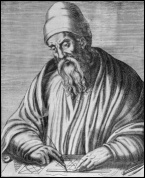 Localité : Alexandrie en GrècePériode de temps : 325 av .J.-C. – 265 av .J.-C.Œuvre : 13 livres nommer ÉlémentsSon ami : Ptomé llSon travail : bibliothécaire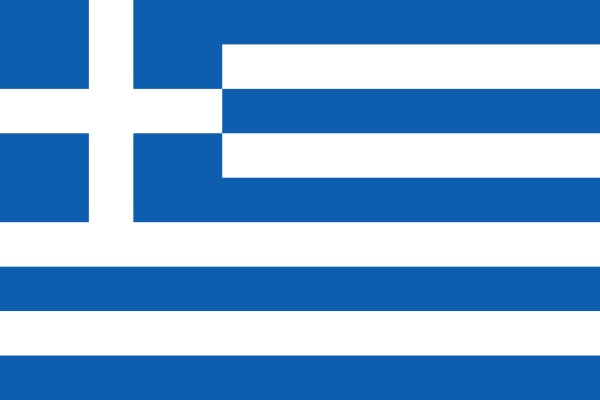 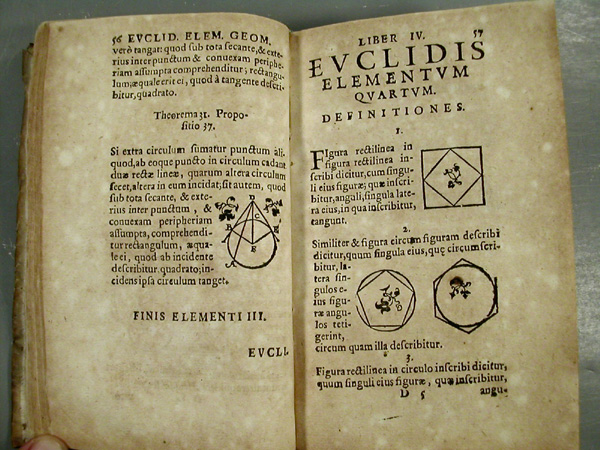 